Leistungsbeurteilungsbogen Mitarbeiter..........................................................	............................. (Name des Mitarbeiters)	 (ausgefüllt am)..........................................................	............................. (Bereich)	 (ausgefüllt durch)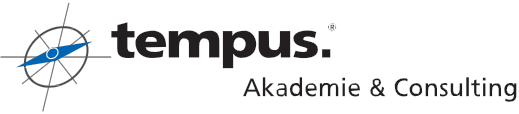 Durchschnittsnote:1,00 – 1,99: A-Mitarbeiter2,00 – 2,99: B-Mitarbeiter3,00 – 5,00: C-MitarbeiterNote 5	Note 4	Note 3	Note 2	Note 1	Note1	Fachkönnen, Fachkenntnis2	WeiterbildungMitarbeit beiJobrotation3	Einsatzbereit- schaft, Übernahme von Verantwortung4	Zusammenarbeit, Freundlichkeit5	Einstellung zu Fir- ma und Vorgesetz- ten, Mitarbeit an shared values6	Bereitschaft, ﬂexi-bel zu arbeiten7	Mitarbeit am Verb.- Prozess(KVP, VVW,20 Schlüssel)8	Verschwendung, Behandlung von ArbeitsgerätenUnzureichendes Können. Bleibt trotz Unterstützung unfähig.Gleichgültig,lehnt Weiterbildung ab.Verweigerung vonJobrotation.Sehr träge, versucht sich zu drücken, mehrfach ausgefallen.Wird abgelehnt, unverträglich, über- empﬁndlich, un- kameradschaftlich.Beeinﬂusst andere bewusst negativ, rebellisch.Keine Bereitschaft bzw. Möglichkeit, ﬂe- xibel (nach Arbeitsan- fall) zu arbeiten.Beteiligt sich selten oder nie, Verweige- rung von Mitarbeit bei KVP, 20 Schlüsseletc.Geht verschwende- risch mit Ressourcen (Material, Arbeitsge- rät) um.Entspricht nicht voll den Anforderungen, braucht Hilfe und Unterstützung.Nimmt nur nach Auffor- derung an Weiterbil- dung teil. Eingeschränkte Mitar- beit bei Jobrotation.Etwas träge, gleichgültig, uninteressiert.Kontaktschwach, geht seine eigenen Wege, wenig beliebt.Persönlich wider- spenstig, betont miss- trauisch, unbeteiligt.Widerstrebende Bereit- schaft, ﬂexibel (nach Arbeitsanfall) zu arbeiten.Beteiligt sich nach Auf- forderung, einge- schränkte Mitarbeitbei KVP, 20 Schlüssel etc.Arbeitet nicht mit bei der Vermeidung von Verschwendung.Ausreichend,normaler DurchschnittNimmt teil an Weiter- bildungsmaßnahmen, Jobrotation.Bei Aufforderungen gern und stets bereit, mehr zu tun.Ordnet sich ein, macht mit, verträglich.Lässt sich unter nor- malen Bedingungen gut leiten, korrekt.Bedingte Bereitschaft, ﬂexibel (nach Arbeits- anfall) zu arbeiten.Macht gelegentlich Vor- schläge, Mitarbeit/Teil- nahme bei KVP,20 Schlüssel etc.Arbeitet nach Aufforde- rung an der Vermeidung von Verschwendung mit, pﬂegt Arbeitsgeräte.Gutes Können, selbst- ständig und sicher.Ist bemüht um Weiter- bildung, nimmt gerne daran teil.Mitarbeit auch an externer Jobrotation.Erledigt Arbeit selbstverantwortlich.Kooperativ, auf gute Zusammenarbeit bedacht.Sucht persönlich auch bei Schwierigkeiten nach Verständnis für Vorgesetzte + Firma.Bereit, ﬂexibel (nach Arbeitsanfall) zu arbeiten.Macht öfters gute VV, ist um konkrete Ver- besserung bemüht, ar- beitet konstruktiv mit.Zeigt selbstständig Po- tenziale zur Verschwen- dungsreduktion, hält Wartungspläne ein.Großes Können, mehr als Position erfordert. Sicheres Urteil in schwierigen Fragen.Hält sich selbständig durch Weiterbildung ﬁt. Vorbildliche Mitarbeit bei Jobrotation,intern und extern.Leistet von sich aus mehr als nötig. Muss gelegentlich gebremst werden.Mitreißend, hilfsbe- reit, sehr bemüht um reibungslose und gute Zusammenarbeit.Übt einen bemerkens- wert guten Einﬂuss auf andere und das Betriebsklima aus.Stimmt selbstständig Arbeitszeit auf Arbeits- anfall ab (auch abtei- lungsübergreifend).Macht ständig VV. Innovativer Ideenliefe- rant und Förderer von KVP, 20 Schlüsseletc.Setzt selbstständig Po- tenziale zur Verschwen- dungsreduktion um, führt Wartung selbst- ständig aus.9	Arbeitstempo	Müde, sehr unsicher, kein sichtbares Ergeb- nis in vorgegebener Zeit.Bedächtig, langsamerTyp, etwas unsicher.Durchschnittlich schnell, mal schnell, mal langsam.Erfüllt Vorgaben schnell und gleich- mäßig.Erfüllt Vorgaben außerordentlich zügig und schnell.10   Arbeitsqualität, Arbeitsgüte11   PlanungSelbstständigkeit12   Kundenbezug (externe und inter- ne Kunden)13   Einstellung zu Zielen, Mitarbeit am ZieleprozessUnzureichend, unbrauchbarBraucht wiederholte Erläuterungen und Berichtigungen.Ausschließlich auf sich selbst bezogen.Macht nur widerwillig am Zieleprozess mit.Oberﬂächlich, gelegentlich ﬂüchtig und fehlerhaft.Versteht seineArbeit und erfüllt sie zweckmäßig.Zu sehr auf sich selbst bezogen. Schätzt die Bedürfnisse der Kun- den oft falsch ein.Lässt sich Ziele von Vorgesetzten vorgeben.Durchschnittlich sorgfältig, mal gut, mal schlecht.Versteht weitgesteckte neue Pläne und erle- digt sie zielstrebig.Begreift, dass letzt- endlich der Kunde das Gehalt bezahlt.Macht eigene Vor- schläge für mögliche Ziele.Erfüllt Vorgaben gewissenhaft.Erkennt selbst neue Ziele und setzt sie unter Anleitung um.Bewusstsein „Kunde ist König“. Geht auf Wün- sche von internen und externen Kunden ein.Erarbeitet eigeneZiele und Maßnahmen selbst.Erfüllt Vorgaben äußerst sorgfältig und genau.Erkennt selbst neue Ziele, stellt realisti- schen Plan auf und verwirklicht ihn.Hochsensibel, wenn es um Kundenbedürfnisse geht. Setzt diese konsequent um.Kreativer Förderer desZieleprozesses.Hinweis: Noten zusammenzählen und durch 13 teilen = Durchschnittsnote	Durchschnittsnote: Bitte wenden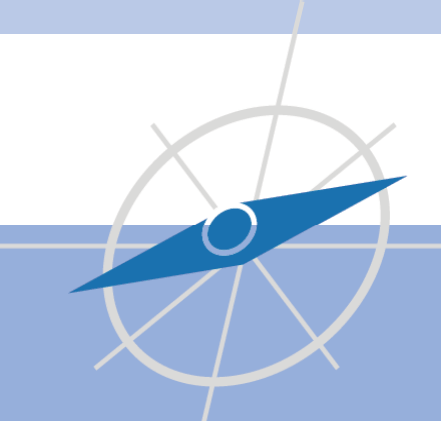 www.tempus.de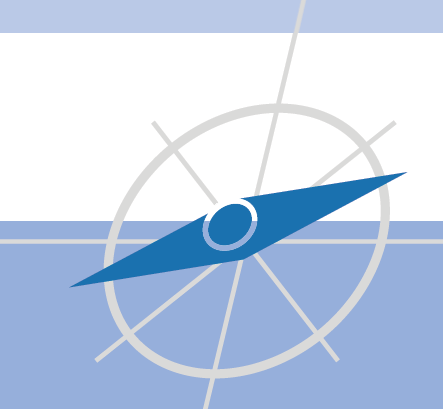 Vom Mitarbeiter und vom Vorgesetzten auszufüllen:Größte Stärken: .......................................................................................................................................................................................................................................................................................................................................................................................................... Verbesserungspotenzial: ...........................................................................................................................................................................................................................................................................................................................................................................................Nur vom Mitarbeiter auszufüllen:Wie lange möchten Sie noch in unserem Unternehmen bleiben? ............................................................................................................................................................................................................................................................................................................................. Nennen Sie 3 Gründe, die Sie veranlassen, in der Firma zu bleiben:.......................................................................................................................................................................................................................................................................................................................................................................................................................................................................................................................................... Was müsste an Schrecklichem passieren, dass Sie dieses Unternehmen verlassen? ............................................................................................................................................................................................................................................................................................................................................................................................................................................................................................................... Denken Sie, dass Ihre Aufgaben Ihren Stärken entsprechen? .................................................................................................................................................................................................................................................................................................................................. Sind Sie zufrieden mit Ihrer Position/Aufgabe? .......................................................................................................................................................................................................................................................................................................................................................... Wissen Sie, was bei der Arbeit von Ihnen erwartet wird? .......................................................................................................................................................................................................................................................................................................................................... Welche Maßnahme zur Fortbildung wäre für Sie und das Unternehmen wichtig? .................................................................................................................................................................................................................................................................................................... Wenn Sie eine Entscheidung alleine treffen könnten, was würden Sie entscheiden? ...............................................................................................................................................................................................................................................................................................Nur vom Vorgesetzten auszufüllen:Empfehlungen für Weiterbildung: ......................................................................................................................................................................................................................................................................................................................................................... Gesamteindruck: ....................................................................................................................................................................................................................................................................................................................................................................................................www.tempus.de